ISLA VISTA TENANTS UNION MEETING Minutes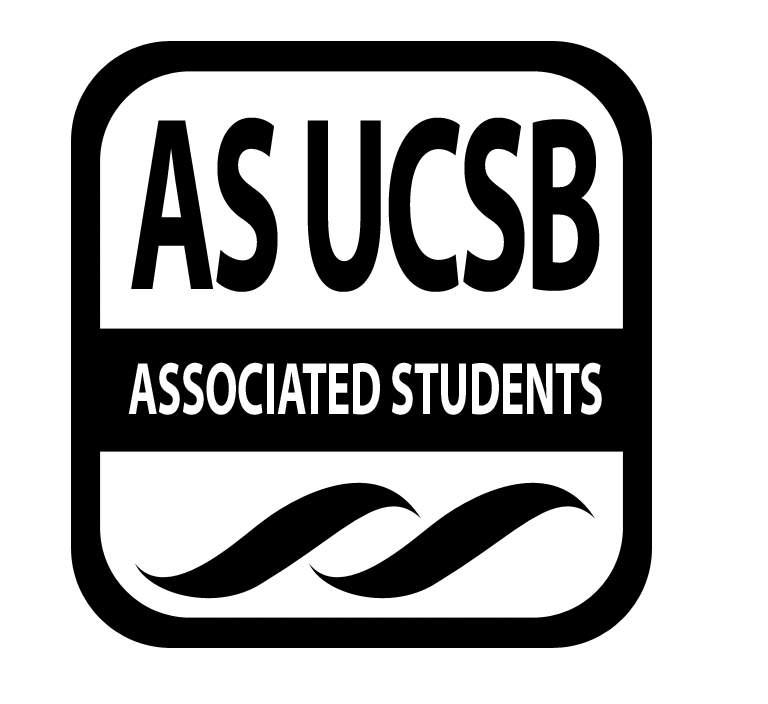 Associated Students October 6, 2014 4:00 PMIVTU Minutes/Actions recorded by: Aaron Jones/Alex MealletCALL TO ORDER 4:10pm by Andrey Bogdanov, ChairA. MEETING BUSINESSRoll Call Acceptance of Excused Absences 	Clara not able to be here due to work.  	MS to excuse Clara (Melissa/Jon)	MSP - 6-0-1Acceptance of Proxies 	NAB. PUBLIC FORUMIce Breaker - Favorite thing/activity of the summerREPORTS  Advisor’s Report	* Town Hall on IV Governance tomorrow night at St. Mark’s 	* Town Hall on IV Community Center, Thursday, 6-8 PM	* Campus Coming Together Concert, Wednesday, 4-6 PM, Storke PlazaExecutive Officer’s Report(s) 	Andrey:Our organization.Values with which the organization was founded, has been very democratic.  Each one of the board members are elected officials and represent the community  This is a meritocracy.  Why we do what we do is about housing, people’s homes, and you!  We are here to make legitimate changes, affect the status quo.We’ve had in the past a shared vision of presenting opportunities, vison of more united, just, democratic community.  IVTU has served as the voice of the community in the past.  We make sure that it has translated into results.  You are part of an award-wining committee.We’ve historically gone out and made difference in peoples lives; supported other projects and organizations, which will contne this year.My main job is to provide you with resources to make real difference in IV.  I am here for you.  Together we will make a better IV that will help hundreds of people.This organization is about you and starts with youIVTU Staffing changes.Proposed staffing changes affect titles and responsibilities.  Some tasks overlapped, not relevant anymore.Benefits each board member in creating small projects that can be worked on as well as a few major projects.I emailed you new staffing chart, please respond to me with the position that you like so we can shuffle around the responsibilities.  Will set up one-on-one meeting to review.  6764/6754 Abrego Rd. Evictions.In last month, six Latino families being evicted.  A new out-of-town land owner purchased building, evicting longterm tenants.  Increased rent by 50%They came to IVTU/LRC.Three options for tenants identified by the LRC attorney.LRC attorney sent property owner letter today, informing him of the SB County ordinance and the tenants right to compensationIVTU will advocate on behalf of the tenants once they decide how they would like to proceed.  Over the next few weeks when the property owners refuse the tenants request, we will formulate a plan and raise hell!  IV Strategic Plan (Door-to-Door campaign).Will be happening in the next month.Formulating a plan how best to address issues in IVAS allocates hundreds of thousands of dollars in IVCliff safety campaign Team communication.Phone, Text, Email, Trello, Facebook.  These are the main platforms we will use for communication.  Trello is the project management platform.  Log in and check it out!Somewhere we can post our schedules?  Can do it on Trello!  Please upload school and work schedules!  		Alex:		* As part of the restructure, we will have required community service project in IV on a 			regular basis.  		* Can office hours be an outreach function?  We will discuss it further in the next 				meeting.  		* Also going to be off erring opportunities for the board to utilize the space to study, other 		professional development opportunities.		* Don’t hesitate to contact Andrey or Alex in case of any problemsGroup Project/Member Report(s)ACCEPTANCE of AGENDA/CHANGES to AGENDA ACCEPTANCE of ACTION SUMMARY/MINUTESMS to accept minutes from 09/11/14 (Jon/Bridgette)MSP 6-0-1ACTION ITEMS F-1. Old Business:  F-2 New Business:Additional funds for eviction-related educational materials as the previous estimate of $250 was insufficient.	MS to allocate $1500 for eviction related educational campaign (Melissa/Jon)	MSP 6-0-1	(Melissa leaves meeting 4:58 PM)Fund the Meet Your Neighbor Day Sponsorship and event facilitation (highest estimate $2000).	IVTU looking to secure Pasado/Trigo Park	MS to set aside $4000 for this event (Cody/Alejandro)	MSP 5-0-1	(Clara joins meeting 5:04 PM)Purchase High-Quality Digital camera ($1000).	MS to allocate $1000 to purchase camera and necessary equipment (Alex/Clara)	MSP 6-0-1	(Melissa rejoins meeting 5:15 PM)New IVTU Squarespace website offers great possibilities for a $20 a month fee ($200).	MS to allocate no more than $300 for the website for the year	MSP 7-0-1Funds for the 1st IVTU retreat ($500).	MS to allocate no more than $600 for the first IVTU team retreat (Jon/Clara)	MSP ConsentBuy a new office printer (no more than $1250).	MS to allocate no more than $1250 for IVTU office printer (Melissa/Clara)	Alex requested an amendment to specify that the printer be “energy efficient”	MSP ConsentPardall Carnival games ($500).	MS to allocate $500 for the first IVTU team retreat (Clara/Melissa)	MSP ConsentFix the A/C because the office is too hot ($600)	MS to allocate no more than $1000 for the IVTU office A/C repair (Alejandro/Melissa)	MSP ConsentDISCUSSION ITEMS REMARKSADJOURNMENTMeeting adjourned 5:32 PMMOTION/SECOND to ADJOURN: Jon/Alejandro.ACTION: Consent to  APPROVE. NameNote: absent (excused/not excused)arrived late (time)departed early (time)proxy (full name)NameNote:absent (excused/not excused)arrived late (time)departed early (time)proxy (full name)Andrey BogdanovPresentAlexandra MealletPresentAlejandro SanchezPresentBridgett FigueroaPresentMelissa SandovalPresentCody OdeningPresentClara PerezExcusedJon NicoloffPresentAaron JonesPresent